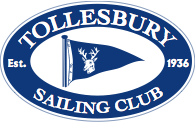 Introduction/WelcomeWelcome to Tollesbury Sailing Club Cadets.  The aims of cadets is to promote the sport of sailing for the under 18’s.The cadet section is run by cadet parents and helpers, who volunteer and give their time free of charge. We would like every parent  to assist in the running of cadets.In this booklet you will find the information needed for your child to enjoy cadets, but any other question/queries can be asked to your Cadet Captain and instructors.Tollesbury Sailing club is an RYA Approved Training Centre.The cadet section is run by the Cadet Captain with the help of qualified RYA instructors and qualified power boat and safety boat helpers.All cadet parents are encouraged and welcome at all Tollesbury Sailing Club events outside of cadets.How cadets is run.Cadets is run by the parents of cadets and helpers who volunteer.  Many parents have attended courses in Safety Cover, Power Boat Driving and First Aid.  A list of who holds which qualification is available from the Cadet Captain.You will find the date of every cadet sail in the Tollesbury Sailing Club programme, which you should have received in your membership pack.  The time stated in the programme is the time the cadets will meet on the day.  Parents are required to email the Cadet Captain (Email address is georgebarber4@gmail.com), by 7pm on the Thursday evening prior to the Saturday, please indicate at the same time if you are able to help at cadets for that Saturday.    Parents emailing after this time cannot be guaranteed that their children will sail due to Instructors, Boat Allocation and our ratio of safety boats to children as safety is our paramount concern.  Please let the Cadet Captain know if you are available to help.  Even so, parents are requested to stay to escort your child to and from the Hard (depending on age and experience).  We do understand that not every parent can help every time, please let the Cadet Captain know if you are not available to launch and recover your child.An email will be sent either Thursday night or Friday allocating children to boats, Instructors available and the roles of parent helpers.The areas needing to be covered are:- Help Afloat.Assistance on the safety boats is required whether or not you hold qualifications.  You will be expected to help and appropriate clothing should be worn for the weather conditions.  All parents are welcomed and encouraged to help on the water whether or not you hold qualifications.Launch and Recovery.This role involves assisting the children to launch the boats into the water, you will then remove the trolley’s from the water’s edge and stack appropriately.  On the children’s return (Please see email for approximate return time), as the children return to the Hard, you will be required to find the appropriate trolley (all trolleys will be named) and assist the cadets with getting their boats onto their trolleys and out of the water.  Please wear suitable footwear as you will be required to wade into the water up to the knee.Tally.Every cadet has a number and a corresponding tally band which is issued at the start of the season.  All the tally bands hang on a board on the side of the clubhouse.  The role of adult is to make sure cadets have their correctly numbered band on their person when leaving the boatyard and upon their return the cadets MUST hand in their band and place on the board in the correct place.  This is to ensure your child’s safety.Galley.You are required to make hot/cold beverages for cadets and helpers upon their return.  Each child and helper also gets a drink and cake/donut.  You are then required to collect cups and wash up leaving the kitchen as you found it. You may be required to sweep and mop the floor if necessary.One parent every season takes on the responsibility of purchasing the provisions and accounting for the money.  You are not required to do Galley duty every week, a parent will be allocated this job on a weekly basis.The Cadet Captain has final word over who sails and who does not on the day where conditions are not safe for some or all of cadets.  This is mainly based on conditions, experience and sailing ability.Cadets are expected to wear appropriate clothing (see clothing section).On arrival your instructor will show you which boat you are in (this applies to cadets using club boats).  Cadets will be permitted to help rig boats ready for sailing and take part in land drills if necessary.  Cadets are requested to help instructors with rigging the boats and also taking them down and back from the hard.  Some younger cadets may need their parents help with this.Whilst afloat Instructors and helpers are there to teach cadets to sail and keep you safe.  Cadets are requested to follow instructions and remain polite and courteous at all times.  We aim to produce a varied programme of structured free sail, racing and games.  We also ask that the more confident and experienced sailor’s help the less experienced sailors with rigging and de-rigging ashore.On return to shore cadets are required to wash, de-rig, pack away and tidy boats.  They are responsible for their own person belongings.  Lost property will be kept for a short time.Club boats should be packed away before refreshments, unless told otherwise by your instructor only.  In adverse weather conditions this can change.Instructors will show you the correct place to store club equipment and also personal equipment which is stored in the container.Wet boots are permitted in the clubhouse, but cadets are asked to change (changing rooms and hot showers are available in the changing rooms, please ask your Cadet Captain for the door code), but cadets are asked to change first if they are totally wet through.Equipment and Clothing.Sailing runs from Spring to Autumn and therefore weather conditions will change greatly.  Cadets will be expected to turn up suitably dressed for the conditions, also a spare change of clothes should be bought for after sailing.  Cadets need suitable clothing as we cannot bring the whole fleet in because one child is cold. Please ensure your child has the correct clothing in order to go out sailing.Equipment needed.Wet Boots/shoes. (Not Wellingtons)Wet suit.Sailing trousers (Or wind stopping/waterproof trousers to prevent wind chill).Spray Top or Cag or similar waterproof jacket will do if your child is deciding whether to continue sailing long term.Sailing Gloves.Rash Vest (optional)Beanie Hat.Thermal Layer (optional)Buoyancy Aid, suitably fitted MUST be worn at all times whilst afloat. This is NOT optional. (Please note that a lifejacket is not suitable)Please ensure your child has the correct clothing for the weather conditions.  A wetsuit, cag and buoyancy aid must be brought to every sailing session whatever the weather conditions, as weather can change rapidly and it is normally colder out of the water.  We do suggest in hot weather children must wear sun cream (as we cannot administer this), also a bottle of water should be brought.Adult helpers should also wear suitable clothing and also wear a  buoyancy aid at all-time afloat.Club BoatsTollesbury Sailing Club has a selection of boats that are available for cadets to use on cadet days (if they do not already have their own boat).We have RS Visions, a Wayfarer, Mirror, Toppers and Optimists.  We are limited in the amount of boats we have and cadet parents may like to purchase a boat for their child once they are sure their child likes sailing and wishes to continue long term, as this frees up club boats for newer learners. (The Cadet Captain and instructors are happy to advise which boat would be suitable).All personal boats are required to have insurance.Boat ParkingIf you wish to keep your boat in the Tollesbury Sailing Club please contact The Rear Commodore (you can find out who this is and download a boat parking application form from the Tollesbury Sailing Club website) who will guide you through the process of payment and allocation of space.Boat parking runs from April to October and November to the following April.All boats are required to have insurance.Cadet charge.You will have already paid your contribution of £20.00 per sailing cadet to Tollesbury Sailing Club.This money goes towards club boat and safety boat maintenance, fuel and refreshments.Cadet Week.Every year the cadet section has a cadet week.  This is in the school summer holiday and is a week of sailing, games, races and food.  This is not a child minding service, you will be required to help throughout the week.  This is charged separately and details will be issued nearer the time.This normally runs from Tuesday to Saturday.